SECOND PRIZE WINNER MR.HRUDHANANDHA BHOI’S SOLUTION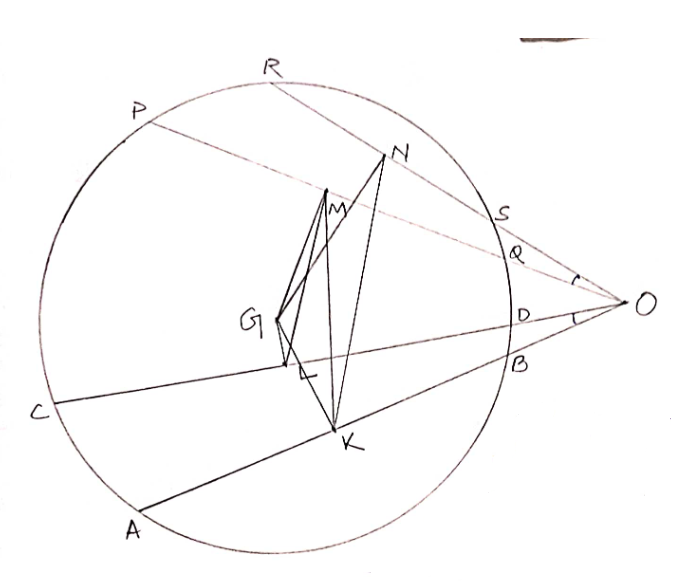 Given : O is a point outside the circle. ,  are 4 chords of the circle. K,L,M,M are midpoints of ,  respectively and Claim : Construction : are constructed where G is the centre of the circle.Proof: K,L,M,N are midpoints of ,  , , ,   = 90As =  = 90+ 90 = 180G, M, O, K are Cyclic & G, N, O, K are cyclic and G, N, O, L are cyclic & G, M, O, L are cyclic. We can draw only one circle through three non collinear points. So, all these points are on the same circle. K, L, G, M, N, O are on the same circle       (as    -------------------- Proved.